PARSE Steering Committee Notes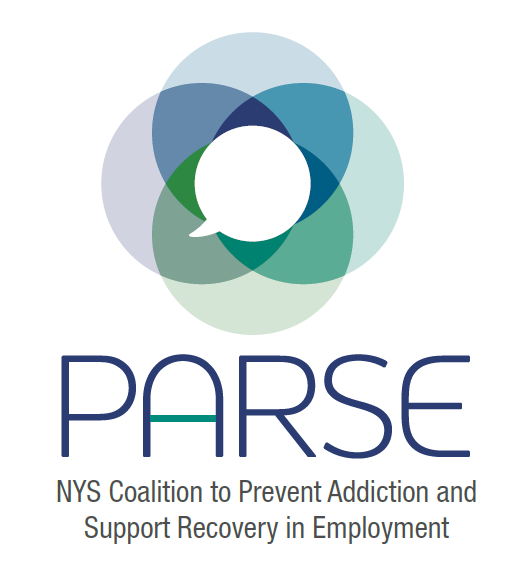 10.26.2022Brief introductions Field WorkEric reaching out to SUNY Downstate, Paul Landsbergis paul.landsbergis@gmail.com \Looking to work on communications materials and toolkitNeeds to know “who is sponsor” for outreachNeeds a blurb, what this is about (Allison)Jeanette- reaching out to her public health and Social work internsPodcastEric asking if PARSE could be a guest speaker here: https://hsi.com/podcast/accidentalSafetyProOutreachJeanette utilizing OHCN outreach listsPresent to OHCN Quarterly meetings, advisory boardsWe have an outreach list in the Google Drive of almost 300 peopleSymposium- PlanningWhat would it cost to hire an events coordinator – create budget (Allison)1 day versus 2 day?  “Pre conference with “just us 50”How many people – 250-300?Fundraising and SponsorshipJohn Rork creating outreach docWhich org will be fiduciary?FOR-NY for OASAS fundingNYSACHO for DOH fundingSometimes there is money in May/June but we cant predict thatStrengths and WeaknessesAt some point soon we need to identify where our strengths and weaknesses are.  How can we address those weaknesses?RolesDate for next steering committee meeting, next steps – November 23Steering Committee MembersWork in next Couple weeksAllison WAllison W and Rachel LWork on BudgetJulie, Kristen, maybe Kitty and JeanetteWork on AgendaJohn RSponsorship ask letterEricOutreach to SUNY downstate, field experience (communications materials and workplace toolkit), reaching out to podcastBenWork with Cas on event registration pageJeanetteLooking into public health students, coordinate network list, contactsAlison YoungConferring with Stacy; working with employers; testimonialsDanMeet with Jonathan and Allison about labor outreach